О внесении изменений в Постановление Администрации Тутаевского муниципального района от 14.11.2017 №1030-п«Об утверждении схемы размещения нестационарных торговых объектов натерритории городского поселения Тутаев»В соответствии с Федеральным законом от 06.10.2003 № 131-ФЗ «Об общих принципах организации местного самоуправления в Российской Федерации», Федеральным законом от 28.12.2009 № 381-ФЗ «Об основах государственного регулирования торговой деятельности в Российской Федерации», приказом департамента агропромышленного комплекса и потребительского рынка Ярославской области от 24.12.2010 №166 «Об утверждении Порядка разработки и утверждения схемы размещения нестационарных торговых объектов», в целях упорядочения деятельности в сфере предоставления населению услуг торговли на территории городского поселения Тутаев Администрация Тутаевского муниципального районаПОСТАНОВЛЯЕТ:Внести следующие изменения  в Постановление Администрации Тутаевского муниципального района от 14.11.2017 №1030 «Об утверждении схемы размещения нестационарных торговых объектов на территории городского поселения Тутаев» (далее-Постановление):1.1. 	В Приложении 1 к Постановлению  в четвертом столбце пункта 37 слова «торговая тележка» заменить словами «торговый автофургон», слова май-октябрь заменить словами «постоянно». В приложении 2 Постановления схему 37 изложить в редакции Приложения к настоящему Постановлению.Контроль за исполнением настоящего постановления возложить на заместителя Главы Администрации Тутаевского муниципального района по экономическим  вопросам  и    развитию     территорий        Федорову С.А.Постановление вступает в силу после его официального опубликования. Глава  Тутаевского муниципального района                                                              О.В. НизоваПриложение к Постановлению Администрации Тутаевского муниципального района                                                                                                                                                                                           от     23.06.2023   №  492-п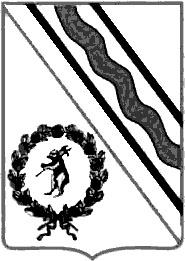 Администрация Тутаевского муниципального районаПОСТАНОВЛЕНИЕот     23.06.2023   №  492-пг. Тутаев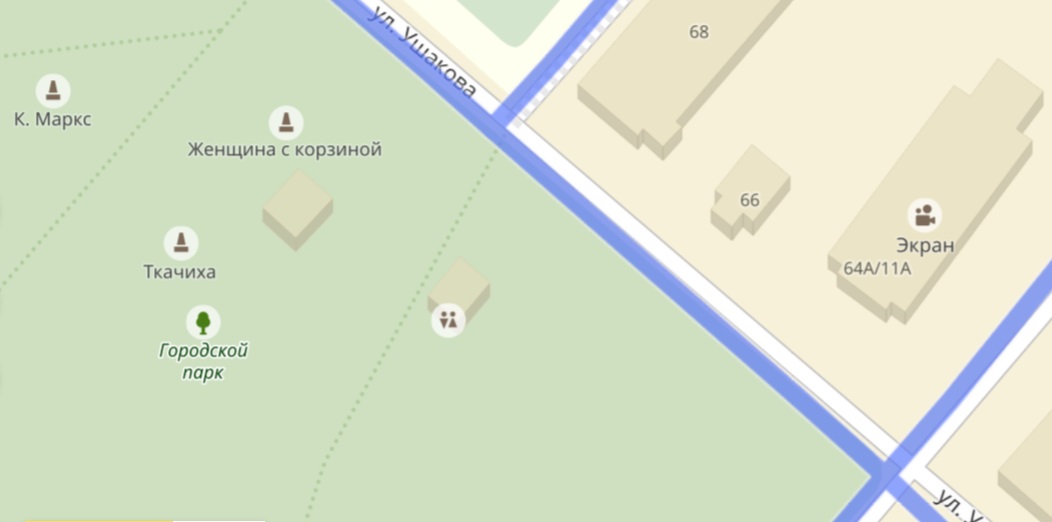 №Место размещения, адрес37г. Тутаев, пл. Ленина, в городском парке